Publicado en Madrid el 26/11/2020 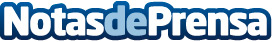 Sánchez-Oro y Dicuasa Abogados expertos en extranjería e inmigraciónSánchez-Oro y Dicuasa Abogados es un despacho formado por los mejores profesionales especializados en el ámbito de la extranjería y de la inmigración. Por ello, si alguien tiene problemas para obtener la nacionalidad española o necesita algún tipo de documentación relacionada con problemas de extranjería o inmigración ellos se encargan de elloDatos de contacto:Anuubis SolutionsRedacción y publicación.966 312 249Nota de prensa publicada en: https://www.notasdeprensa.es/sanchez-oro-y-dicuasa-abogados-expertos-en Categorias: Internacional Nacional Derecho http://www.notasdeprensa.es